Oktober (11.10. 2021 – 15.10. 2021)ALERGENIGLUTEN: Žita, ki vsebujejo gluten:  1a - pšenica,  1b - ječmen, 1c - rž, 1d - pira, 1e - oves , 1f - kamut
ŠOLSKA SHEMA *ŠSH - *dodatno »Šolska shema« Evropske unije s podporo EU«    OBROK V                                      DNEVUDAN V TEDNUZAJTRKDOPOLDANSKA MALICAKOSILOPOPOLDANSKA MALICAPONEDELJEK,11. 10. 2021Kruhove rezine v jajčnem ovoju (G, J, S), čajSirova štručka (G), kakav (L), bananaLečina juha, pečena svinjska ribica, mlinci (G), omaka iz bučke (G), zelena solata s koruzoBeli kruh (G), sadje, čajTOREK,12. 10. 2021Mlečni močnik iz črne moke (G, L, J)Rio mare (R1), črna žemlja (G), hruška, čajŠSH – bio paradižnikOhrovtova enolončnica s teletino, kruh (G), kokosove kocke (L, J, G), kompotOvseni kruh (G), sadje, čajSREDA,13. 10. 2021Aljaževa salama, pisan kruh (G, L), kisle kumarice (Go), čajBio buhtelj (G, J, L), bio mleko (L), bio jabolkoBučkina juha, puranji trakci v smetanovi omaki z grahom (G, L), riž - tri žita (G), kumarična solata s čebuloPisan kruh (G, L), sadje, čajČETRTEK,14. 10. 2021Mlečni riž (L)Pica (G, L, S, Z), čajKorenčkova juha, morski list v sezamovi srajčki (R, G, J, L, S), krompir z blitvo, rdeča pesa (Go)Črni kruh (G, S), sadje, čajPETEK,15. 10. 2021Topljeni sir (L), koruzni kruh (G), čajNavadni jogurt (L), koruzni kruh (G), kiviKostna juha z ribano kašo (G, J), goveji golaž (G), gluhi štruklji (L, G, J), zeljna solata s fižolomKoruzni kruh (G), sadje, čaj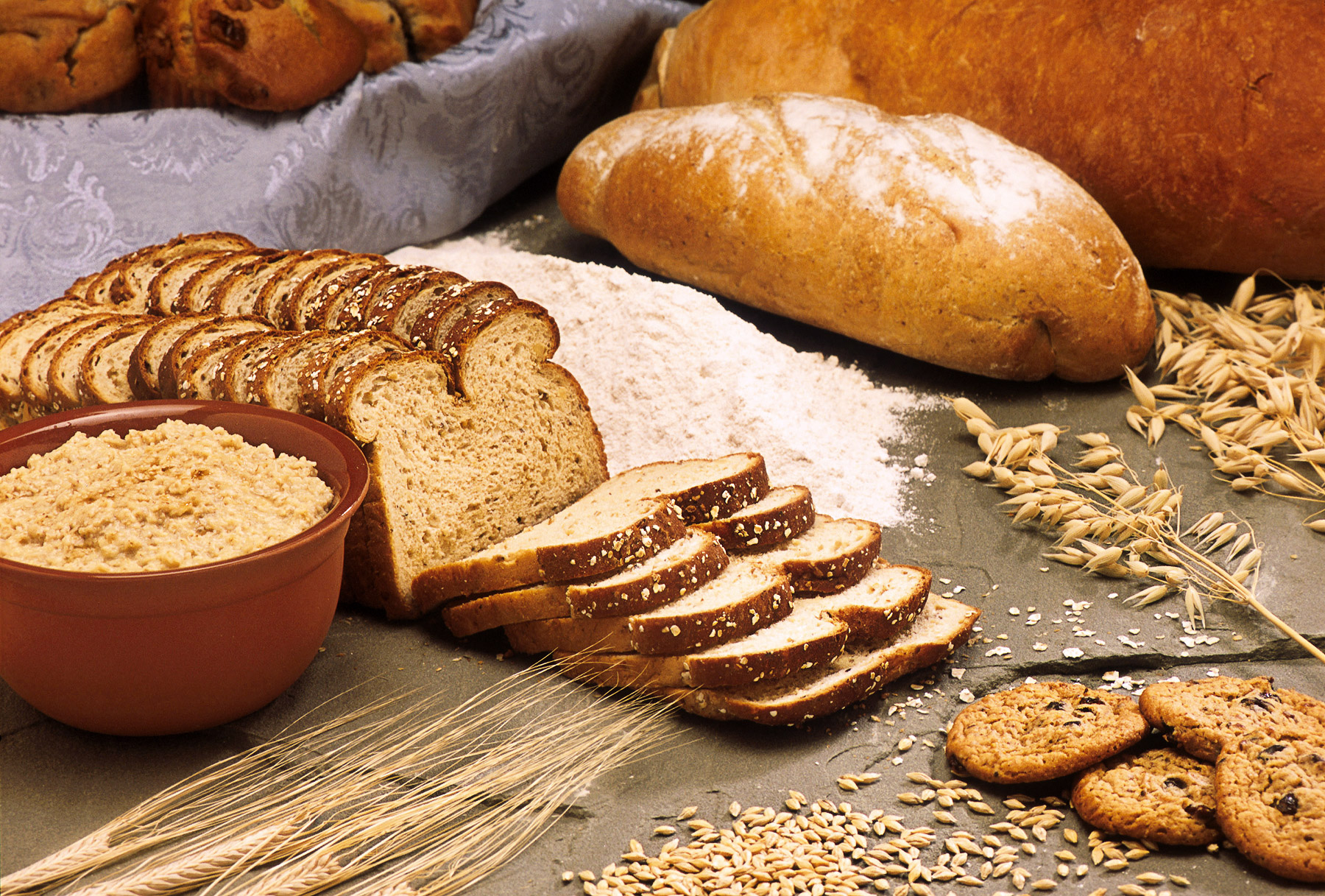 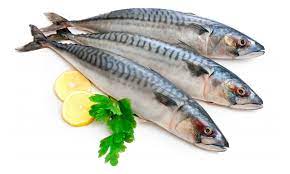 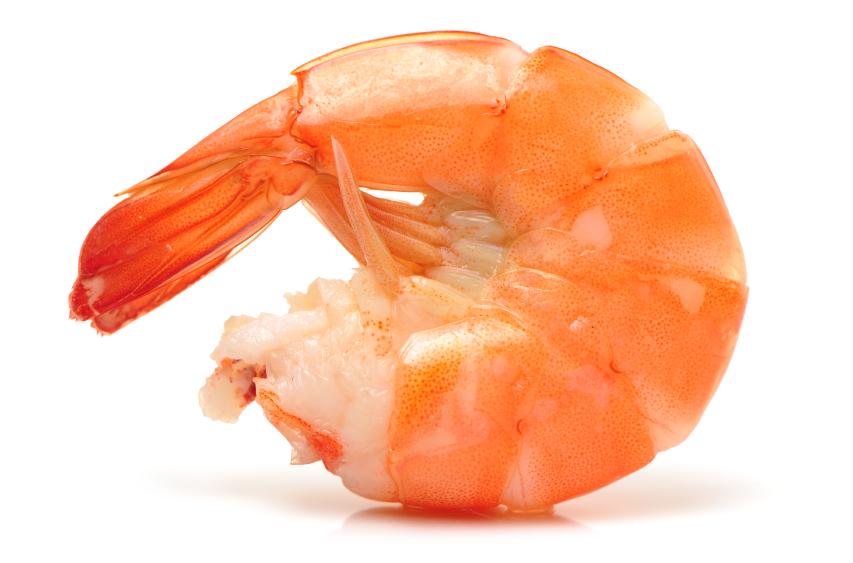 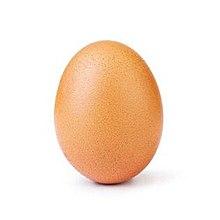 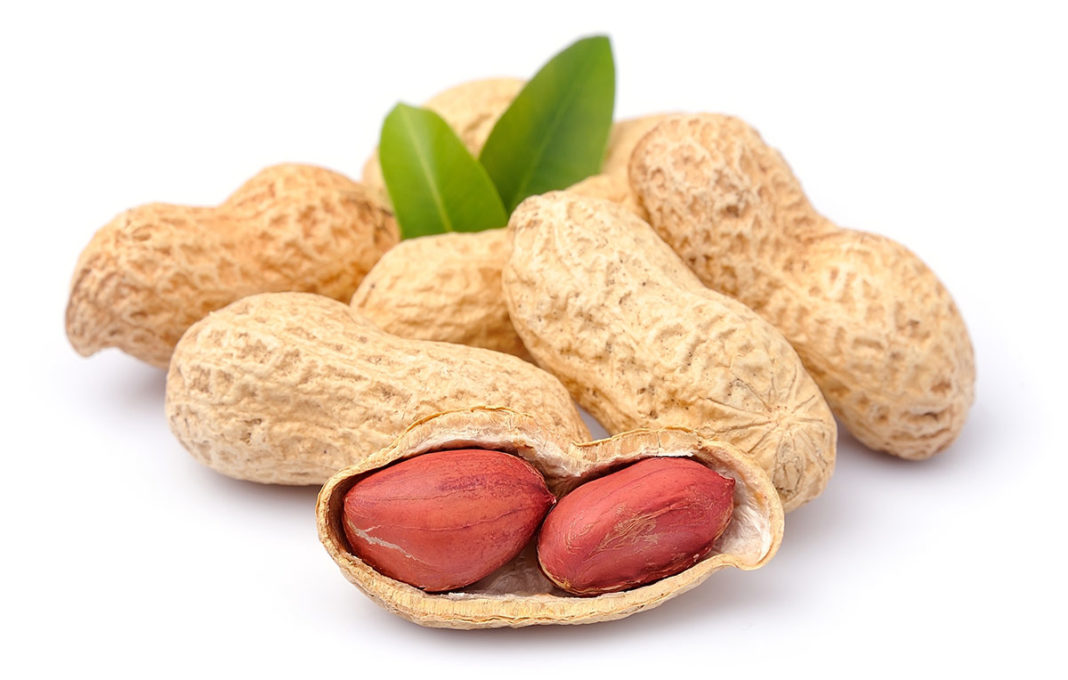 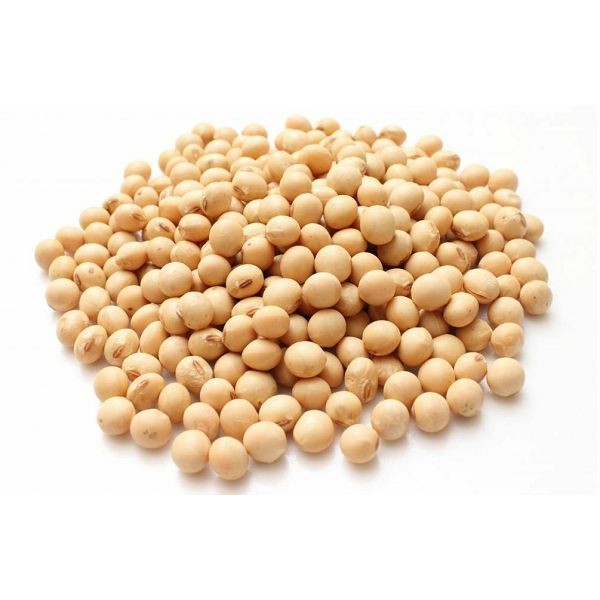 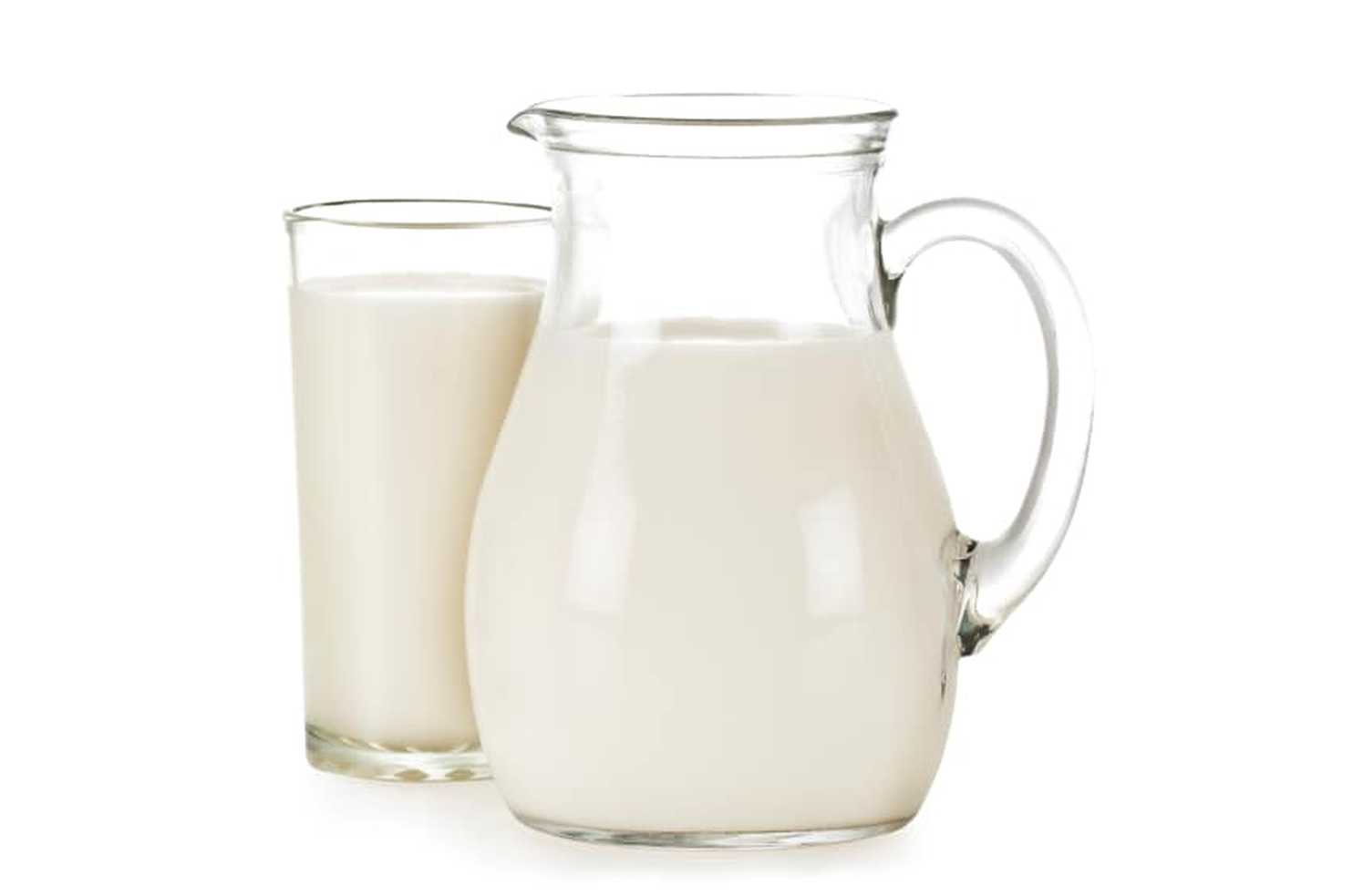 G - GLUTENR1 - RIBER2 - RAKIJ - JAJCAA - ARAŠIDIS - SOJA  L - LAKTOZA,MLEKO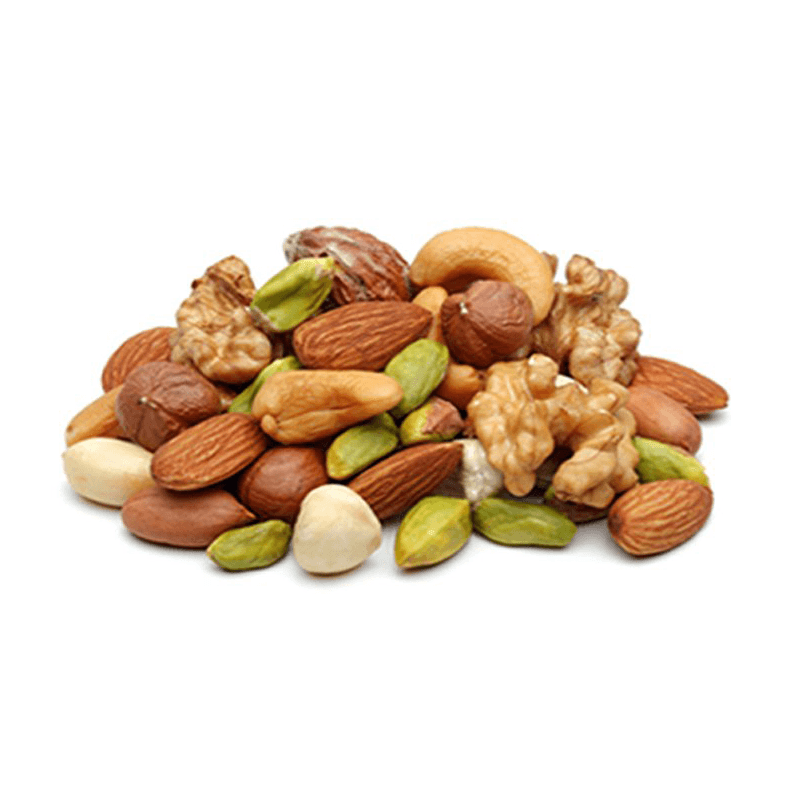 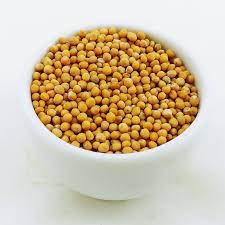 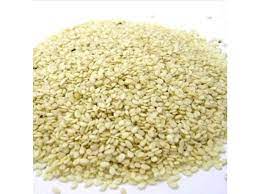 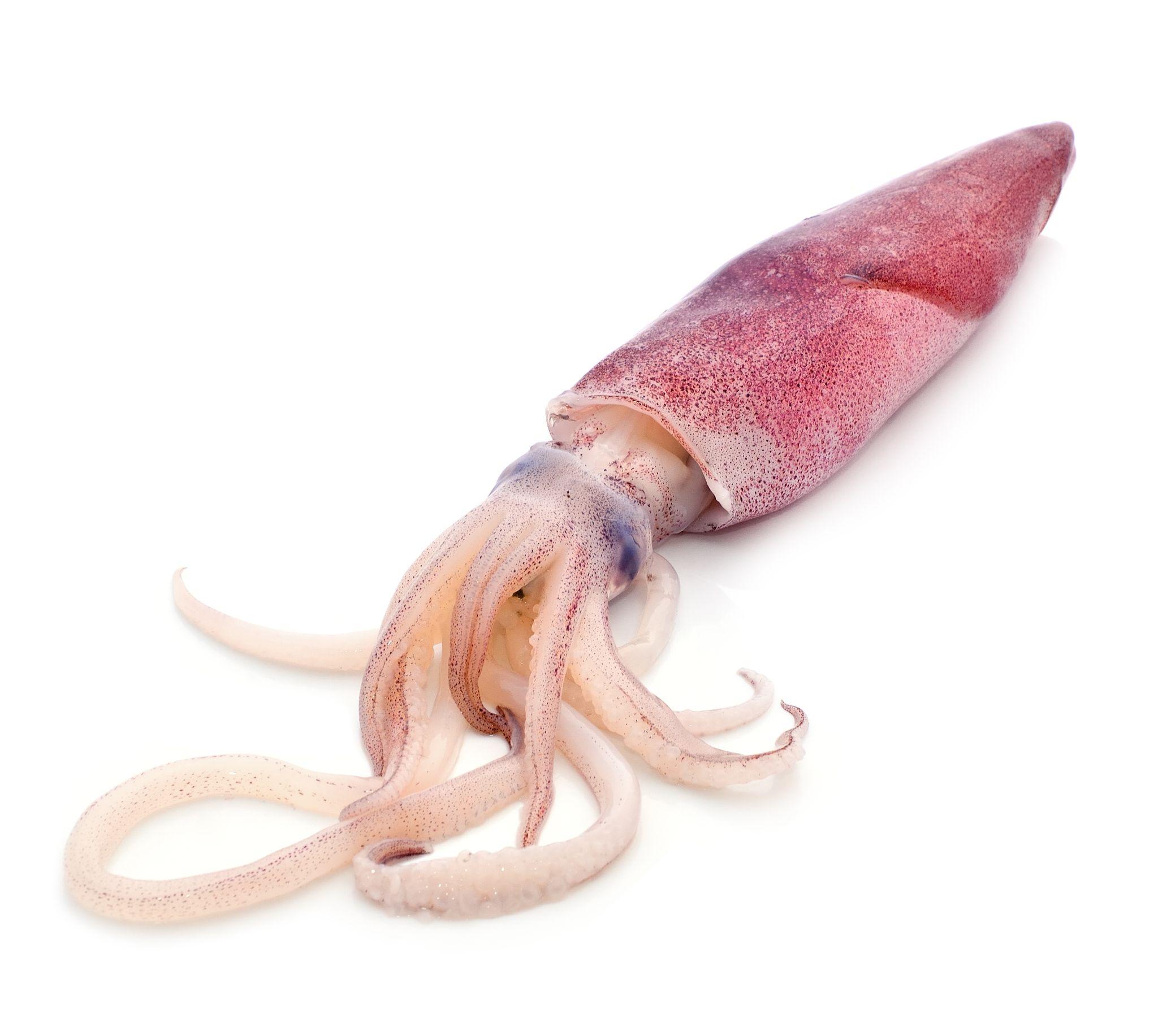 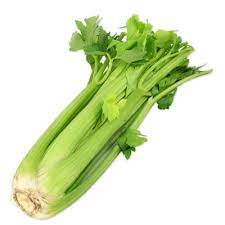 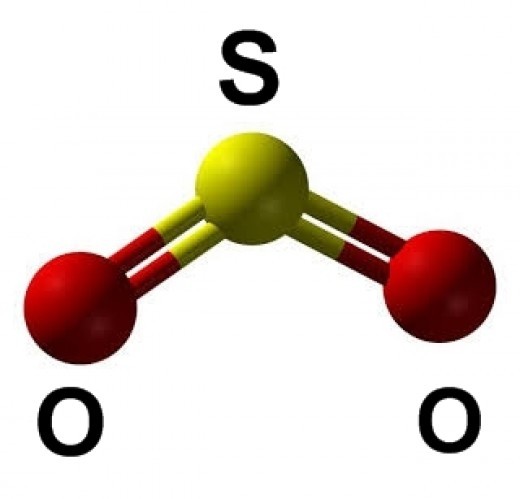 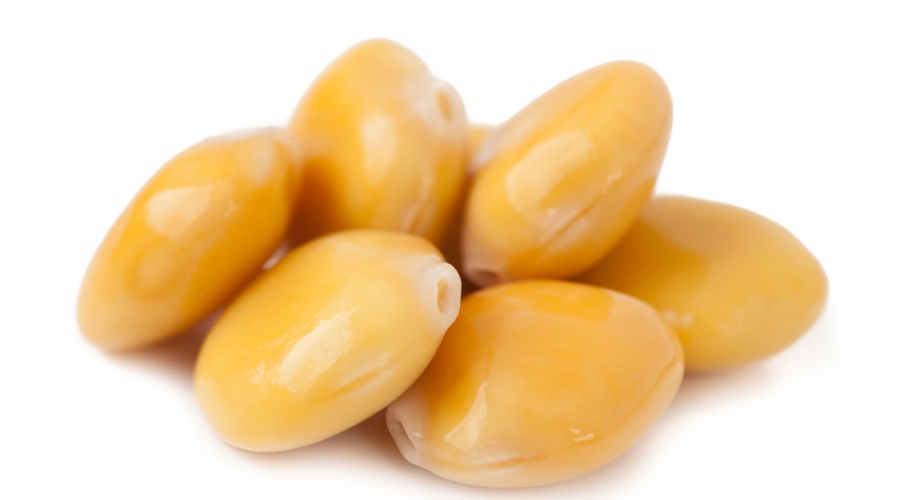 O - OREŠČKIGo - GORČICAS - SEZAMOVO SEMEM - MEHKUŽCIZ - ZELENAŽ - ŽVEPLOV DIOKSIDV - VOLČJI BOB